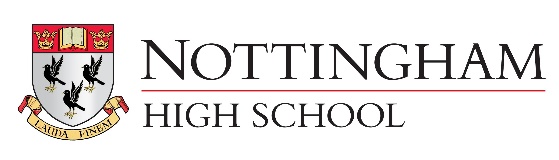 A*ABCDEUPassEntry%pass% A*%A*A%A*-BPassArt and Design79712424100296796100Biology5224137396999753779097Chemistry (IGCSE)6019448787100699195100D.T.1310421129319442748794Drama11291232310045796100Eng Lang (IGCSE)3933254101101100397196100English Lit (IGCSE)2028321731971019620487996French (IGCSE) F TierFrench (IGCSE) H Tier661062828100214379100Geography392375174759952839299German (IGCSE) F TierGerman (IGCSE) H Tier9171154242100216288100GreekHistory (IGCSE)3621716565100558898100Latin26221212100176783100Mathematics (IGCSE)662483101101100658997100Music510621211002471100100Physics (IGCSE)57211199898100588091100Religious Studies138113135369736588997Spanish (IGCSE) F Tier b1112505050Spanish (IGCSE) F Tier f11Spanish (IGCSE) H Tier413171444852928336592Japanese111100100100100Totals42928518584143983100098.342.971.489.998.3FSMQ Add Maths1253729203853324553Number of Candidates101101Total entries10001000Entries per candidate9.909.90Total points5213252132(A* = 58, A = 52 etc)(A* = 58, A = 52 etc)(A* = 58, A = 52 etc)(A* = 58, A = 52 etc)